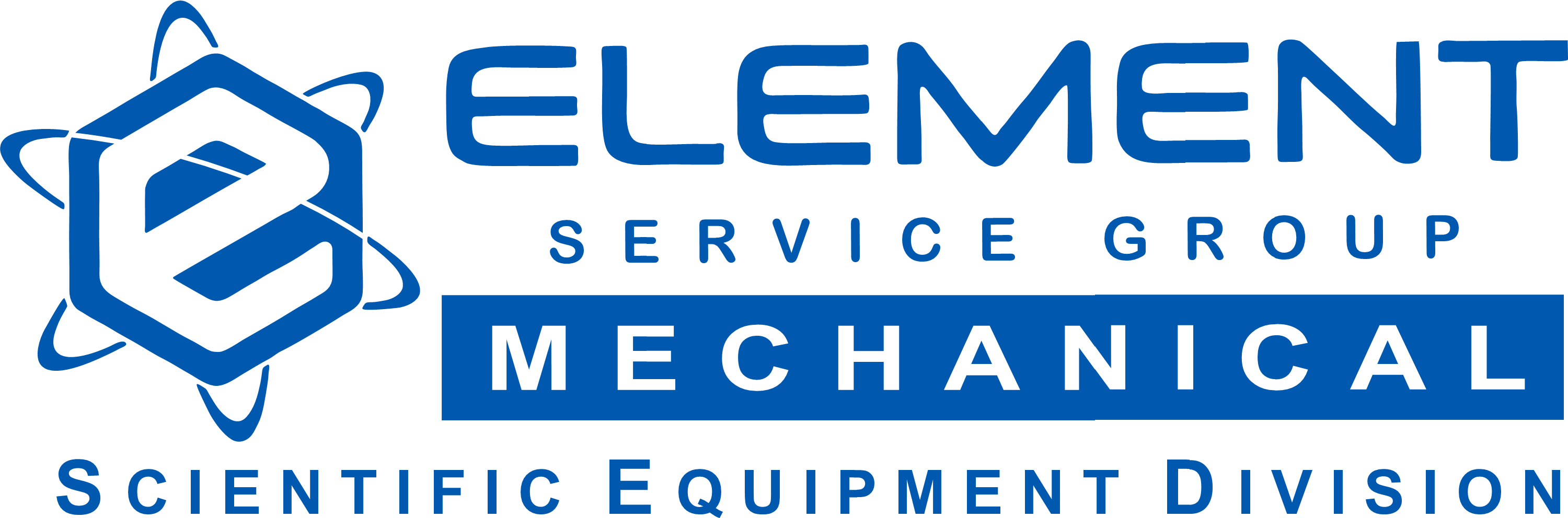 Lead ElectricianCompany Description:
Element Service Group Mechanical provides top quality electrical & refrigeration service, installation, and technical assistance for Pharmaceutical, Biotechnology and Crop Science clients in the Raleigh-Durham area.  We are growing our team to expand our client base and are seeking new team members with good technical ability, experience, work ethic and teamwork skill sets. We offer competitive pay, benefits, paid holidays and vacation plus simple IRA.  Job Description:Commercial Electrician is a senior level position that involves but is not limited to:Extensive knowledge of the NEC codeWiring, bending/threading/cutting conduit, terminate devices, installing control panels Planning and implementing the installation of electrical utilities and control systems for environmental chambersSupervising journeyman electricians & junior assistantsElectrical service, maintenance and repair of temperature & humidity stability chambers, plant growth chambers, industrial test chambers, cleanrooms & ultralow temperature freezers  Industrial control panels with PLC, electro-mechanical and solid-state controlsUtilizing equipment manuals and schematics to facilitate troubleshootingTraining & supervising junior technicians as requiredRequirements:High school or GED2-year technical degree and or equivalent electrical training. (Prior refrigeration experience is a bonus).Unlimited or Limited Electrical license preferred (or state of origin’s equivalent)10+ years field experienceValid driver’s licenseDrug-freeIntermediate computer skills – MS Outlook, Excel, WordGood aptitude with electrical, system controls & power distributionAttention to detailTeam player mindset with positive attitude and good energySelf-supervising - work by direction of the division manager(s)Must be able to lift up to 100lbsOSHA 10 or 30-hour NFPA 70E Electrical Safety EPA Certification, Universal is a bonusMust be able to read schematics, (Diagram, single line & ladder logic formats) Compensation:Hourly:  $34-38hr (Based on qualifications, & previous work experience)Paid vacation & holidaysMajor medical insuranceSimple IRASummary:Employment type:		Full Time hourlyJob type:		Skilled technical laborMinimum qualification:		High school or GED, plus 2-year technical degree or equivalent trainingExperience:		10+ yearsManages others:		Yes, depending on project requirements – some supervision of junior 		technicians & assistants, as necessary.  Industries served:		Commercial, Institutional, Pharmaceutical, BioTech, Crop ScienceRequired travel:		Local to RDU – rare overnight or out of state travelHours & schedule:		Standard 5-day work week plus overtime and on-call as requiredBenefits:		Major medical, disability, simple IRACompensation:		$34-38hr (Based on qualifications & previous work experience)